                                                                                                                                                            Załącznik Nr 1   do uchwały Nr 2/2017/2018                                                                                                                                              Rady Pedagogicznej                                                                                                                                                         z dnia 30 listopada  2017 r.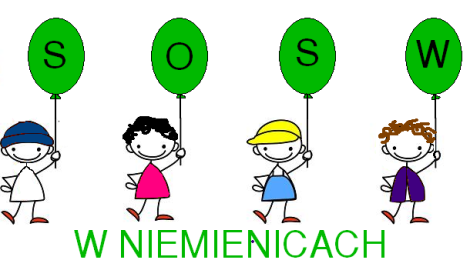 Statut SPECJALNEGO OŚRODKA  SZKOLNO-WYCHOWAWCZEGO 
W NIEMIENICACHNIEMIENICE 2017Rozdział 1.
Postanowienia ogólne § 1. Specjalny Ośrodek Szkolny – Wychowawczy w Niemienicach jest jednostką organizacyjną powiatu opatowskiego. § 2. Ośrodek działa w szczególności na podstawie następujących aktów prawnych: 18) rozporządzenie Ministra Edukacji Narodowej i Sportu z dnia 21 maja 2001 r. w sprawie ramowych statutów publicznego przedszkola i publicznych szkół (Dz. U. Nr 61, poz. 624, z późn. zm.); 19) rozporządzenie Ministra Edukacji Narodowej i Sportu z dnia 7  marca 2005 r. w sprawie ramowych statutów placówek publicznych (Dz. U. Nr 52, poz. 466); 20)rozporządzenie Ministra Edukacji Narodowej z dnia 24 lipca 2015r. w sprawie warunków organizowania kształcenia, wychowania i opieki dla dzieci i młodzieży niepełnosprawnych, niedostosowanych społecznie i zagrożonych niedostosowaniem społecznym.(Dz. U. z 2015 r. poz. 1113); 21) rozporządzenie Ministra Edukacji Narodowej z dnia 12 maja 2011 r. w sprawie rodzajów i szczegółowych zasad działania placówek publicznych, warunków pobytu dzieci i młodzieży w tych placówkach oraz wysokości i zasad odpłatności wnoszonej przez rodziców za pobyt ich dzieci w tych placówkach (Dz. U. Nr 109, poz. 631); 22) rozporządzenie Ministra Edukacji Narodowej z dnia 24 sierpnia 2017 r. w sprawie organizowania wczesnego wspomagania rozwoju dzieci (Dz. U. z 2017 r. poz. 1635); 23) rozporządzenie Ministra Edukacji Narodowej z dnia 23 kwietnia 2013 r. w sprawie warunków i sposobu organizowania zajęć rewalidacyjno – wychowawczych dla dzieci i młodzieży z upośledzeniem umysłowym w stopniu głębokim (Dz. U. z 2013 r. poz. 529); 24)ustawy z dnia 27 sierpnia 2009 r. o finansach publicznych (Dz. U. z 2013 r. poz. 885, z późn. zm.); 25) ustawa z dnia 29 września 1994 r. o rachunkowości (Dz. U. z 2013 r. poz. 330, z późn. zm.); 26) ustawy z dnia 29 sierpnia 1997 r. o ochronie danych osobowych (Dz. U. z 2002 r. Nr 101, poz. 926, z późn. zm. ); 27) ustawy z dnia 29 stycznia 2004 r. - Prawo zamówień publicznych (Dz. U. z 2013 r. poz. 907, z późn. zm.); 28) przepisów wykonywanych wydanych na podstawie wymienionych ustaw i innych przepisów, uchwał Rady Powiatu i Zarządu Powiatu w Opatowie, a także niniejszego statutu.§ 3. Ilekroć w Statucie jest mowa bez bliższego określenia o: 1) Ośrodku - należy rozumieć Specjalny Ośrodek Szkolno-Wychowawczy w Niemienicach; 2) Szkole Podstawowej - należy rozumieć ośmioletnią Szkołę Podstawową Specjalną w Niemienicach  wchodzącą w skład Specjalnego Ośrodka Szkolno -  Wychowawczego w Niemienicach; 3) Szkole Przysposabiającej – należy rozumieć Szkołę Specjalną Przysposabiającą do Pracy 
w Niemienicach wchodzącą w skład Specjalnego Ośrodka Szkolno-Wychowawczego 
w Niemienicach;    4) Przedszkolu - należy rozumieć Przedszkole Specjalne o nazwie Specjalny Ośrodek  Szkolno-Wychowawczy w Niemienicach – przedszkole Specjalne w Niemienicach dla dzieci                        z upośledzeniem umysłowym w stopniu umiarkowanym i znacznym, z autyzmem                         i niepełnosprawnościami sprzężonymi.           5) Dyrektorze - należy rozumieć Dyrektora Specjalnego Ośrodka Szkolno-Wychowawczego w Niemienicach; 6) Poradni - należy rozumieć poradnię psychologiczno-pedagogiczną; 7) Rodzicach - należy rozumieć rodziców i prawnych opiekunów wychowanków Specjalnego Ośrodka Szkolno-Wychowawczego w Niemienicach; 9) Radzie Rodziców - należy rozumieć Radę Rodziców Specjalnego Ośrodka Szkolno-Wychowawczego w Niemienicach; § 4. 1. Placówka nosi nazwę: Specjalny Ośrodek Szkolno - Wychowawczy w Niemienicach. 2.  Nazwa Specjalnego Ośrodka Szkolno-Wychowawczego w Niemienicach jest używana w pełnym brzmieniu. 3.  W nazwie Ośrodka umieszczonej na tablicy urzędowej pomija się określenie „specjalny”. 4.  Ośrodek jest placówką dla dzieci i młodzieży  z niepełnosprawnością intelektualną w stopniu umiarkowanym lub znacznym, z autyzmem, z niepełnosprawnościami sprzężonymi– posiadającymi orzeczenie o potrzebie kształcenia specjalnego z poradni                    a także dla uczniów  z niepełnosprawnością  intelektualną w stopniu głębokim  posiadającym orzeczenie o potrzebie kształcenia w zespołowych zajęciach rewalidacyjno – wychowawczych.5. W skład Ośrodka wchodzą:  1) Przedszkole Specjalne2) ośmioletnia Szkoła Podstawowa Specjalna 3) Szkoła Specjalna Przysposabiająca do Pracy.6. W Ośrodku funkcjonują: 1) Wczesne wspomaganie rozwoju dziecka; 2) Zespół rewalidacyjno – wychowawczy; 3) Grupy wychowawcze. 7.  Siedziba Ośrodka mieści się w Niemienicach 95, 27-580 Sadowie.§ 5. 1. Ośrodek posiada pieczęcie urzędowe (dużą i małą) zawierające w otoku nazwę placówki, a w środku orła w koronie oraz pieczęć podłużną o treści: Specjalny Ośrodek Szkolno-Wychowawczy w Niemienicach, 27-580 Sadowie, (0-15) 869-28-14;869-28-15.2.  Przedszkole i Szkoły wchodzące w skład Ośrodka używają pieczęci, które zawierają nazwę i adres przedszkola i szkoły. 3.  Na świadectwie oraz na pieczęciach, którymi opatruje się świadectwo i legitymację szkolną, pomija się określenie „specjalna” oraz określenie rodzaju niepełnosprawności uczniów.§ 6. 1. Organem założycielskim, prowadzącym ośrodek jest Powiat Opatowski. 2. Nadzór nad działalnością Ośrodka sprawują: 1) Powiat Opatowski, przez swoje organy, w zakresie spraw finansowych i administracyjnych, z uwzględnieniem odrębnych przepisów;2) Świętokrzyski Kurator Oświaty w Kielcach w zakresie nadzoru pedagogicznego.Rozdział 2.
CELE I ZADANIA  OŚRODKA ORAZ ZASADY WSPÓŁPRACY Z RODZICAMI ORAZ ZE ŚRODOWISKIEM LOKALNYM § 7. 1. Głównym celem działalności Ośrodka jest wszechstronny, harmonijny rozwój wychowanków, na miarę ich indywidualnych możliwości i potrzeb oraz przygotowanie do optymalnie samodzielnego udziału w życiu społecznym, w integracji ze środowiskiem. 2. Cele edukacyjne Ośrodka to: 1) wszechstronny i harmonijny rozwój dziecka; 2) przygotowanie do realizacji obowiązku szkolnego i niezależnego funkcjonowania               w środowisku;3) wyposażenie dziecka w wiedzę i umiejętności z zakresu przedmiotów objętych planem nauczania;4) zapewnienie wszechstronnego rozwoju osobowości dziecka zgodnie z ich indywidualnymi potrzebami i możliwościami;5) pobudzenie i inspirowanie dziecka do samodzielnej pracy, rozwijanie podstawowych umiejętności szkolnych; 6) przygotowanie do wyszukiwania i wdrażanie do korzystania z różnych źródeł informacji;7) kształtowanie u dziecka postaw przedsiębiorczości;8) przygotowanie dziecka do uzyskania kwalifikacji zawodowych, do pracy i życia w warunkach współczesnego świata;9) rozwijanie zainteresowań dziecka poprzez udział w zajęciach dodatkowych i pozalekcyjnych. 3. Celem wychowawczo - opiekuńczym Ośrodka jest zapewnienie dzieciom poczucia bezpieczeństwa, dążenie do wszechstronnego rozwoju osobowości dziecka oraz przygotowanie go do uczestnictwa w różnych formach życia społecznego, a w szczególności: 1) wychowanie człowieka samodzielnego, aktywnego, potrafiącego dokonać wyboru właściwych wartości moralnych;2) wychowanie człowieka dojrzałego do odpowiedzialnego pełnienia ról społecznych;3) przygotowanie do samodzielnego funkcjonowania w środowisku i aktywnego uczestnictwa w życiu społecznym;4) kształtowanie patriotycznych postaw uczniów, poszanowanie tradycji i trwałych wartości   dziedzictwa kultury narodowej i powszechnej ;5) kształtowanie osobowości w duchu tolerancji wyznaniowej i poszanowania własnej i cudzej godności; 6) wyrabianie wrażliwości emocjonalnej i estetycznej uczniów.7) kształtowanie otwartości na wyzwania współczesnego świata.4.  Cele profilaktyczne Ośrodka realizowane są poprzez profilaktyczne działania informacyjne, edukacyjne i interwencyjne kierowane do wychowanków.5.  Celem rewalidacyjnym w Ośrodku jest wspomaganie wszechstronnego rozwoju dziecka poprzez działania usprawniające, kompensujące i korygujące jego zaburzone funkcje psychofizyczne określone w indywidualnych programach edukacyjno-terapeutycznych i rewalidacyjnych. 6.  Szczegółowe cele i zadania wychowawcze Ośrodka określa Program Wychowawczo –Profilaktyczny, który stanowi osobny akt.§ 8. 1. Do zadań Ośrodka należy w szczególności: 1) tworzenie warunków do osiągnięcia możliwie wszechstronnego rozwoju uczniów w dostępnym im zakresie poprzez dostosowanie treści, metod i organizacji procesu nauczania do ich możliwości psychofizycznych;2) zespolona działalność rewalidacyjna nauczycieli, specjalistów oraz pracowników niepedagogicznych; 3) współdziałanie z poradniami i instytucjami świadczącymi poradnictwo oraz specjalistyczną pomoc dzieciom, młodzieży i rodzicom;4) współdziałanie z rodziną ucznia, udzielanie rodzinie pomocy w wychowaniu dzieci, przygotowaniu ich do samodzielnego, życia w społeczeństwie;5) współdziałanie ze środowiskiem lokalnym w celu zapewnienia uczniom maksymalnego udziału w życiu społecznym;6) pomoc w podejmowaniu ważnych decyzji dotyczących dorosłego życia;7) stworzenie warunków bezpiecznego funkcjonowania Ośrodka poprzez: a) stymulowanie właściwych zachowań uczniów w Ośrodku, b) stworzenie przyjaznych relacji między uczniami a nauczycielami i innymi pracownikami Ośrodka sprzyjających atmosferze wzajemnego szacunku, c) wdrażanie Wewnątrzszkolnych Zasad Oceniania w celu nagradzania pozytywnych zachowań uczniów, d) stały i bezpośredni kontakt z rodzicami, e) zapewnienie, zgodnie z przepisami właściwej opieki uczniom podczas wycieczek, rajdów, turnusów rehabilitacyjnych, f) dbałość o bezpieczeństwo uczniów w czasie imprez ośrodkowych (zabawy, akademie), g) stałą i efektywną współpracę nauczycieli, wychowawców i rodziców z pedagogiem i psychologiem szkolnym, h) wdrażanie właściwych działań wychowawczych w stosunku do uczniów sprawiających problemy, i) współpraca Ośrodka z instytucjami: poradniami, policją oraz organizacjami pozarządowymi, stowarzyszeniami,j) przeprowadzanie okresowych szkoleń nauczycieli i innych pracowników Ośrodka w zakresie Bezpieczeństwa i Higieny Pracy, k) korzystanie przez uczniów z pracowni zgodnie z zasadami przewidzianymi przez regulaminy, l) stałe i okresowe szkolenie uczniów, nauczycieli i innych pracowników w zakresie ochrony przeciwpożarowej (przeprowadzanie próbnych alarmów ewakuacyjnych, okresowe przeglądy sprzętu przeciwpożarowego, oznakowanie dróg ewakuacyjnych).§ 9. Ośrodek realizuje swoje zadania poprzez: 1) zintegrowaną działalność dydaktyczną, wychowawczą, opiekuńczą, profilaktyczną i rewalidacyjną, dostosowaną do indywidualnych potrzeb i możliwości psychofizycznych ucznia, prowadzoną przez nauczycieli, wychowawców, psychologa, logopedy i personelu  administracyjno  – obsługowego;2) stosowanie symboli narodowych, ceremoniału szkoły. Podczas uroczystości poczet celebruje flagę narodową. Poczet wytypowany jest z uczniów wyróżniających się w nauce i życiu szkoły, o nienagannej postawie i wzorowym zachowaniu, w składzie: chorąży-chłopiec i dwie uczennice asystujące.3) współdziałanie ze środowiskiem rodzinnym i lokalnym – rodzicami, mieszkańcami, urzędami, zakładami pracy, placówkami edukacyjnymi, organizacjami i stowarzyszeniami działającymi na rzecz osób niepełnosprawnych;4) współpracę z Poradniami, Powiatowymi Centrami Pomocy Rodzinie, Miejskimi i Gminnymi Ośrodkami Pomocy Społecznej, Policją i Sądem;5) współpracę z innymi podmiotami w zakresie diagnozowania i rozwiązywania trudnych problemów dydaktyczno – wychowawczych uczniów z niepełnosprawnością intelektualną. §10. 1. Przedszkole zapewnia dzieciom stałą opiekę pedagogiczną w czasie zajęć                     w przedszkolu oraz organizowanych poza przedszkolem, według określonych zasad:1) nauczyciel odpowiada za zdrowie oraz bezpieczeństwo powierzonych jego opiece dzieci;2) stałą opiekę nad dziećmi w oddziale pełni pomoc nauczyciela;3) w trakcie zabaw, spacerów i wycieczek poza teren przedszkola z dziećmi mogą wyjeżdżać rodzice lub upoważnieni opiekunowie;4) podczas zajęć dodatkowych za zdrowie i bezpieczeństwo dzieci odpowiada osoba prowadząca te zajęcia;5) w sytuacji złego samopoczucia dziecka dyrektor lub osoba przez niego upoważniona informuje rodziców \prawnych opiekunów o jego stanie, a rodzice/prawni opiekunowie są zobowiązani do niezwłocznego odebrania dziecka z przedszkola;6) w sytuacjach nagłych wzywane jest pogotowie z równoczesnym poinformowaniem rodziców/prawnych opiekunów;7) rodzice są zobowiązani do zapewnienia dziecku materiałów niezbędnych do utrzymania higieny dziecka w czasie jego pobytu w przedszkolu.§11. W przedszkolu obowiązują szczegółowe zasady przyprowadzania i odbierania dziecka     z przedszkola przez rodziców/prawnych opiekunów lub upoważnioną przez nich osobę, zapewniające dziecku pełne bezpieczeństwo:1) rodzice /prawni opiekunowie przyprowadzają i odbierają dzieci z przedszkola i są odpowiedzialni za ich bezpieczeństwo w drodze do przedszkola i z przedszkola do domu;2) dopuszcza się możliwość odbierania dziecka wyłącznie przez osobę pełnoletnią upoważnioną na piśmie przez rodziców/prawnych opiekunów;3) upoważnienie powinno zawierać imię i nazwisko osoby upoważnionej, serię i nr jej dowodu. Upoważnienie musi być własnoręcznie podpisane przez rodzica/ prawnego opiekuna oraz osobę upoważnioną do odbioru dziecka;4) upoważnienie powinno być dostarczone osobiście przez rodziców/prawnych opiekunów do nauczycielki z grupy i pozostać w dokumentacji przedszkola;5) upoważnienie takie obowiązuje przez cały rok szkolny uczęszczania dziecka do przedszkola. Może ono w każdej chwili zostać odwołane lub zmienione;6) rodzice/prawni opiekunowie mogą upoważnić określoną osobę do jednorazowego odebrania dziecka z przedszkola. Takie upoważnienie powinno nastąpić poprzez udzielenie pełnomocnictwa w formie pisemnej;7) przedszkole może odmówić wydania dziecka w przypadku, gdy stan osoby zamierzającej odebrać dziecko będzie wskazywał, że nie jest ona w stanie zapewnić dziecku bezpieczeństwa;8) o każdej odmowie wydania dziecka z przedszkola powinien niezwłocznie zostać poinformowany dyrektor placówki lub jego zastępca. W takiej sytuacji przedszkole zobowiązane jest do podjęcia wszelkich dostępnych czynności w celu nawiązania kontaktu     z rodzicami/prawnymi opiekunami;9) w wypadku, gdy dziecko nie zostanie odebrane po upływie czasu pracy przedszkola, nauczyciel zobowiązany jest powiadomić telefonicznie rodziców/prawnych opiekunów          o zaistniałym fakcie;10) w przypadku, gdy pod wskazanymi numerami telefonów nie można uzyskać informacji     o miejscu pobytu rodziców/prawnych opiekunów, nauczyciel oczekuje z dzieckiem                 w placówce 1 godzinę;11) po upływie tego czasu powiadamia się najbliższy komisariat policji o niemożliwości skontaktowania się z rodzicami/prawnymi opiekunami;12) wniosek rodziców dotyczący nie odbierania dziecka przez jednego z rodziców musi być poświadczone przez orzeczenie sądu;13) w kwestiach spornych dotyczących odebrania dziecka z przedszkola przez osoby nie upoważnione, nauczyciel zobowiązany jest powiadomić rodzica i policję;14) dzieci, którym gmina zapewnia bezpłatny dowóz do przedszkola, mają zapewnioną opiekę podczas przejazdu;15) rodzice /prawni opiekunowie dzieci są zobowiązani do punktualnego przyprowadzania i odbierania dzieci w ustalonym miejscu i czasie;16) dzieci mieszkające w internacie Ośrodka są przyprowadzane i odbierane z przedszkola przez wychowawcę grupy wychowawczej.§ 12. Zajęcia dodatkowe są prowadzone w przedszkolu, jeśli w budżecie Ośrodka zostaną zaplanowane na to środki. § 13. Przedszkole może organizować naukę religii na wniosek rodziców/prawnych opiekunów wyrażony na piśmie.§ 14. 1. Ośrodek  współdziała z rodzicami w zakresie  nauczania, wychowania i profilaktyki. Współpraca  polega  na: 1) diagnozowaniu  środowiska  ucznia; 2) rozpoznawaniu  indywidualnych  potrzeb  ucznia i możliwości ich  zaspokojenia; 3) organizowaniu  różnych  form  pomocy  psychologiczno – pedagogicznej; 4) prowadzeniu  edukacji  prozdrowotnej i promocji  zdrowia wśród  uczniów; 5) podejmowaniu  działań wychowawczo-profilaktycznych wynikających z programu wychowawczo-profilaktycznego  ośrodka i wspieraniu  nauczycieli w tym  zakresie; 6) wspieraniu  rodziców i nauczycieli w rozwiązywaniu problemów  wychowawczych; 7) podejmowaniu  działań  mediacyjnych i interwencyjnych w sytuacjach  kryzysowych; 8) wspieraniu  rodziców w uzyskiwaniu  świadczeń  socjalnych i korzystaniu z innych  form  pomocy materialnej. 2. Zadania, o których  mowa w ust.1  są  realizowane  we  współpracy: 1) z nauczycielami i innymi  pracownikami  Ośrodka; 2) z Poradnią; 3) z  innymi  szkołami; 4) z podmiotami działającymi na rzecz rodziny, dzieci i młodzieży.3. Współpraca  rodziców z Ośrodkiem  może  występować w różnych formach: 1) udział w zajęciach  otwartych; 2) włączenie  się  rodziców  do  terapeutycznej  pomocy  dzieciom; 3) indywidualne, bieżące konsultacje z nauczycielami, specjalistami, wychowawcami;4) planowe spotkania rodziców z wychowawcą grupy;5) wizyty w domu ucznia (za zgodą rodziców);6) korespondencja listowna; 7) rozmowy telefoniczne;8) współudział rodziców w organizacji imprez, uroczystości, wycieczek szkolnych, zawodów i konkursów;9) zapoznanie  ze  szkolnym  systemem  oceniania  uczniów; 10) ocenianie funkcjonowania pracy szkoły, pracy dydaktyczno - wychowawczej nauczycieli, podawanie propozycji usprawniania tej pracy.4.  Organizatorem i koordynatorem współpracy z rodzicami jest wychowawca klasy. 5.  W sytuacjach wymagających interwencji, rodzice są zobowiązani do szybkiego przybycia do Ośrodka, na wezwanie Dyrektora bądź innych pracowników. 6.  Rodzice mają prawo działać w strukturach Rady Rodziców w zakresie określonym przez Statut i Regulamin Rady Rodziców. 7.  Rodzice mają prawo występować z wnioskiem o zmianę wychowawcy klasy do Dyrektora Ośrodka. 8.  Rodzice mają prawo do dyskrecji we wszelkich sprawach dotyczących ich dzieci.§ 15. Ośrodek organizuje współpracę i współdziała z poradniami. Poradnie udzielają dzieciom i młodzieży, a także rodzicom i nauczycielom pomocy psychologiczno-pedagogicznej związanej z wychowaniem, kształceniem dzieci i młodzieży zgodnie z obowiązującymi przepisami.Rozdział 3.
ORGANY  OŚRODKA § 16. Organami Ośrodka są: 1) Dyrektor; 2) Rada Pedagogiczna; 3) Rada Rodziców.§ 17. 1. Ośrodkiem kieruje Dyrektor powołany i odwoływany przez Zarząd Powiatu, zgodnie z przepisami szczególnymi w tym zakresie. 2. Do zadań Dyrektora należy w szczególności: 1) kierowanie działalnością Ośrodka oraz reprezentowanie jej na zewnątrz; 2) sprawowanie  nadzoru pedagogicznego;3) realizowanie uchwał rady pedagogicznej, podjętych w ramach jej kompetencji stanowiących; 4) dysponowanie środkami finansowymi określonymi w planie finansowym i ponoszenie odpowiedzialność za ich prawidłowe wykorzystanie, a także zapewnienie zorganizowania finansowej i administracyjnej obsługi placówki; 5) wprowadzanie przepisów wewnętrznych związanych z funkcjonowaniem i organizacją placówki w drodze zarządzeń;6) odpowiedzialność za realizację zaleceń wynikających z orzeczenia o potrzebie kształcenia specjalnego ucznia;7) powoływanie stałych i doraźnych zespołów wychowawczych, zespołów przedmiotowych lub innych zespołów problemowo – zadaniowych, których pracą kieruję wskazany przez Dyrektora przewodniczący;8) wykonywanie innych zadań wynikających z zakresu realizowanych czynności oraz obowiązujących przepisów i w ramach pełnomocnictwa udzielonego przez zarząd powiatu.3. Dyrektor jest kierownikiem zakładu pracy dla zatrudnionych w Ośrodka nauczycieli i pracowników niebędących nauczycielami. Dyrektor w szczególności decyduje w sprawach: 1) zatrudniania i zwalniania nauczycieli oraz innych pracowników; 2) przyznawania nagród oraz wymierzania kar porządkowych, ustalania wynagrodzeń nauczycielom i innym pracownikom; 3) występowania z wnioskami, po zasięgnięciu opinii rady pedagogicznej, w sprawach odznaczeń, nagród i innych wyróżnień dla nauczycieli oraz pozostałych pracowników; 4) nadzorowania przestrzegania prawa przez pracowników.4.  Dyrektor Ośrodka w wykonywaniu swoich zadań współpracuje z Radą Pedagogiczną i Radą Rodziców. 5.  W przypadku nieobecności Dyrektora Ośrodka zastępuje go wicedyrektor, a w wypadku wolnego wakatu na tym stanowisku, inny pracownik Ośrodka, wyznaczony przez organ prowadzący.§ 18. 1. W Ośrodku działa Rada Pedagogiczna, która jest kolegialnym organem Ośrodka w zakresie realizacji jej statutowych działań. 2.  W skład Rady Pedagogicznej wchodzą: Dyrektor Ośrodka i wszyscy pracownicy pedagogiczni zatrudnieni w Ośrodku. W zebraniach Rady Pedagogicznej mogą również brać udział, z głosem doradczym, osoby zapraszane przez jej przewodniczącego za zgodą lub na wniosek Rady Pedagogicznej. 3.  Przewodniczącym Rady Pedagogicznej jest Dyrektor Ośrodka. 4.  Zebrania Rady Pedagogicznej mogą być organizowane na wniosek organu sprawującego nadzór pedagogiczny, z inicjatywy dyrektora, organu prowadzącego szkołę lub placówkę albo co najmniej 1/3 członków rady pedagogicznej. 5.  Organizację pracy Rady Pedagogicznej określa regulamin.§ 19. 1. Do kompetencji stanowiących Rady Pedagogicznej należy: 1) przygotowywanie projektu statutu Ośrodka albo jego zmian i uchwalanie go;2) występowanie z wnioskami dotyczącymi organizacji pracy Ośrodka, w tym tygodniowego rozkładu zajęć i harmonogramu godzin pracy Ośrodka; 3) zatwierdzanie planów pracy Ośrodka na dany rok szkolny;4) wnioskowanie i ustalenie organizacji doskonalenia zawodowego nauczycieli Ośrodka;5) podejmowanie uchwał w sprawie promowania uczniów do klasy programowo wyższej, uwzględniając ustalenia zawarte w indywidualnym programie edukacyjno-terapeutycznym,6) podejmowanie uchwał w sprawie ukończenia szkoły, uwzględniając ustalenia zawarte      w indywidualnym programie edukacyjno-terapeutycznym,7) podejmowanie uchwał w sprawie skreślenia z listy uczniów.8) ustalanie sposobu wykorzystania wyników nadzoru pedagogicznego, w tym   sprawowanego nad szkołą lub placówką przez organ sprawujący nadzór pedagogiczny, w celu doskonalenia pracy szkoły lub placówki.2. Rada Pedagogiczna opiniuje w szczególności: 1) organizację pracy Ośrodka, w tym zwłaszcza tygodniowy rozkład zajęć pracowników pedagogicznych Ośrodka;2) projekt planu finansowego Ośrodka;3) wnioski Dyrektora o przyznanie nauczycielom odznaczeń, nagród i innych wyróżnień;4) propozycje dyrektora Ośrodka w sprawach przydziału nauczycielom stałych prac i zajęć w ramach wynagrodzenia zasadniczego oraz dodatkowo płatnych zajęć dydaktycznych, wychowawczych i opiekuńczych.§ 20. 1. W Ośrodku działa Rada Rodziców stanowiąca samorządną reprezentację rodziców uczniów przedszkola, szkoły podstawowej, szkoły przysposabiającej do pracy. 2.  Rada Rodziców pracuje w oparciu o regulamin. 3.  Rodzice i nauczyciele współdziałają ze sobą w sprawach wychowania i kształcenia dzieci. 4. Rodzice mają prawo do: 1) znajomości programów pracy placówki; 2) znajomości Wewnątrzszkolnych Zasad Oceniania; 3) uzyskiwania rzetelnej informacji na temat swego dziecka, jego zachowania, postępów                                     i możliwości rozwijania jego umiejętności i zdolności; 4) wyrażania i przekazywania opinii na temat pracy placówki.§ 21.1. Organy Ośrodka są jednostkami niezależnymi, posiadającymi możliwość działania                                     i podejmowania decyzji w granicach kompetencji określonych niniejszym Statutem i obowiązującymi przepisami. 2. Organy Ośrodka wzajemnie informują się o planowanych i podejmowanych działaniach poprzez: 1) wymianę dokumentów; 2) udział przedstawicieli poszczególnych organów w niektórych zebraniach; 3) wspólne omawianie realizacji trudnych problemów.3.  Organy Ośrodka podejmują działania na rzecz rozwiązywania sytuacji konfliktowych wewnątrz Ośrodka.§ 22. 1. Konflikt  pomiędzy  nauczycielem a uczniem  rozwiązują: 1) wychowawca klasy (grupy) – w przypadku konfliktu pomiędzy nauczycielami  uczącymi w danej  klasie, a uczniami  tej  klasy; 2) dyrektor - jeżeli  decyzja  wychowawcy nie zakończyła  konfliktu lub  konflikt z  uczniami  dotyczy  wychowawcy  klasy (grupy); 3) od decyzji dyrektora może być wniesione odwołanie do organu nadzorującego. Odwołanie wnosi jedna ze stron za pośrednictwem dyrektora, w terminie 14 dni od daty wydania decyzji.2. W  sytuacji  konfliktu  pomiędzy  nauczycielami  postępowanie  prowadzi  dyrektor. W  przypadku nie rozstrzygnięcia  sporu  przez  dyrektora, strony  mogą  odwołać  się  do  organu  prowadzącego  lub  nadzorującego. 3.  Konflikt  pomiędzy  dyrektorem a nauczycielem  rozpatruje  na  pisemny  wniosek  jednej  ze  stron  organ  prowadzący  lub  nadzorujący. 4. Konflikt  pomiędzy  rodzicami, a innymi  organami  Ośrodka: 1) postępowanie w pierwszej  instancji  prowadzi  dyrektor; 2) w przypadkach spornych przysługuje prawo wniesienia w ciągu 14 dni odwołania do organu prowadzącego lub nadzorującego w ramach ich kompetencji.5.  Jeżeli  stronami  konfliktu  są:  dyrektor i rada  pedagogiczna  lub dyrektor i rada  rodziców, to  spór  rozstrzyga  organ  nadzorujący  lub  prowadzący w ramach  ich  kompetencji. 6. Nad  całokształtem  współpracy i współdziałania  wszystkich  organów  czuwa  dyrektor         i jest on pierwszą instancją odwoławczą w razie wystąpienia konfliktów na terenie Ośrodka.Rozdział 4.
ORGANIZACJA  PRACY  OŚRODKA ORAZ ZADANIA PRACOWNIKÓW PEDAGOGICZNYCH I NIEPEDAGOGICZNYCH § 23. 1. Ośrodek prowadzi działalność przez cały rok szkolny jako placówka, w której przewidziane są ferie szkolne. 2.  Terminy rozpoczynania i kończenia zajęć dydaktyczno-wychowawczych, przerw świątecznych oraz ferii zimowych i letnich w szkołach specjalnych funkcjonujących w Ośrodku, określają odrębne przepisy. 3.  W szkołach odstępuje się od obowiązku noszenia jednolitego stroju szkolnego. W czasie zajęć szkolnych obowiązuje strój schludny w stonowanych kolorach, poprawny obyczajowo. Podczas uroczystości szkolnych obowiązuje strój galowy- biała bluzka/koszula, ciemne spodnie/spódnica. Stosuje się emblemat z logo szkoły.§ 24. 1. Szczegółową organizację nauczania, wychowania i opieki w roku szkolnym określa arkusz organizacji szkoły opracowany przez dyrektora Ośrodka, z uwzględnieniem szkolnego planu nauczania, o którym mowa w przepisach w sprawie ramowych planów nauczania - do dnia 21 kwietnia każdego roku.Opinia organu sprawującego nadzór pedagogiczny, jest wydawana w terminie 10 dni od dnia otrzymania arkusza organizacji szkoły lub przedszkola, nie później niż do dnia 20 maja danego roku.Organ prowadzący szkołę, po uzyskaniu opinii organu sprawującego nadzór pedagogiczny, zatwierdza arkusz organizacji szkoły w terminie do dnia 29 maja danego roku.2.  W arkuszu organizacji szkoły zamieszcza się w szczególności: liczbę pracowników szkoły, w tym pracowników zajmujących stanowiska kierownicze, ogólną liczbę godzin zajęć edukacyjnych finansowanych ze środków przydzielonych przez organ prowadzący szkołę. 3.  Na podstawie zatwierdzonego arkusza organizacji szkoły dyrektor szkoły, z uwzględnieniem zasad ochrony zdrowia i higieny pracy, ustala tygodniowy rozkład zajęć określający organizację zajęć edukacyjnych.§ 25. 1. Podstawową jednostką organizacyjną Przedszkola, Szkoły Podstawowej, Szkoły Przysposabiającej jest oddział złożony z uczniów, którzy w danym roku szkolnym uczą się wszystkich przedmiotów obowiązkowych określonych planem nauczania i programem nauczania, zatwierdzonym w szkolnym zestawie programów z koniecznością realizacji podstaw kształcenia specjalnego. 2.  Liczbę uczniów w oddziale określają odrębne przepisy. 3.  Oddziałem opiekuje się nauczyciel wychowawca.§ 26. 1. Godzina lekcyjna w szkole trwa 45 minut, a zajęć grup wychowawczych - 60 minut. 2.  Godzina zajęć specjalistycznych trwa 45 minut a zajęć rewalidacyjnych 60 minut. W uzasadnionych przypadkach dopuszcza się prowadzenie zajęć rewalidacyjnych w czasie od 30 do 60 minut, zachowując ogólny tygodniowy czas zajęć ustalony w tygodniowym rozkładzie zajęć. 3. Zajęcia w ramach wczesnego wspomagania rozwoju organizuje się w wymiarze 
od 4  do 8  godzin w miesiącu w zależności od możliwości psychofizycznych i potrzeb dziecka. 4.  Zajęcia zespołu rewalidacyjno – wychowawczego organizuje się w wymiarze 20 godzin tygodniowo, nie więcej niż 6  godzin dziennie, w przypadku zajęć zespołowych. W przypadku zajęć indywidualnych - 10 godzin tygodniowo, nie więcej niż 4  godziny dziennie. Godzina zajęć trwa 60 minut.§ 27. 1. Podstawowymi formami działalności dydaktycznej, wychowawczej i opiekuńczej są: 1) obowiązkowe zajęcia prowadzone w systemie klasowo-lekcyjnym;2) nauczanie indywidualne;3) zajęcia grup wychowawczych; 	4) zajęcia kół zainteresowań; 5) dodatkowe zajęcia uwzględniające szczególne potrzeby dzieci tj. zajęcia rewalidacyjne, specjalistyczne, zajęcia rehabilitacyjno - sportowe.2.  Ośrodek umożliwia dobrowolne uczestnictwo dzieci w lekcjach religii – zgodnie z obowiązującymi przepisami.§ 28. 1. W skład Ośrodka wchodzi internat, w którym funkcjonują grupy wychowawcze. 2. Grupy wychowawcze zapewniają warunki do nauki i wychowania organizując wychowawczą i opiekuńczą. 3.  Ośrodek zapewnia wychowankom całodzienne wyżywienie. Wysokość odpłatności rodziców  za wyżywienie określają odrębne przepisy.4.  Grupą wychowawczą opiekuje się zespół złożony z wychowawców. 5.  W Ośrodku organizuje się opiekę w porze nocnej pomiędzy godzinami 22 a 6. Opiekę sprawują wychowawcy zgodnie z planem pracy wychowawców. Wychowawców wspomagają pomoce nocne. 6.  Szczegółowe zasady organizacji pracy oraz zasady pobytu wychowanków w internacie zawiera regulamin.§ 29. 1. Ośrodek prowadzi pomoc psychologiczno – pedagogiczną, która polega na rozpoznawaniu i zaspakajaniu indywidualnych potrzeb rozwojowych i edukacyjnych ucznia oraz rozpoznawaniu indywidualnych możliwości psychofizycznych ucznia, wynikających w szczególności: a) z niepełnosprawności, b) z niedostosowania społecznego, c) z zagrożenia niedostosowaniem społecznym, d) ze szczególnych uzdolnień, e) ze specyficznych trudności w uczeniu się, f) z zaburzeń komunikacji językowej, g) z choroby przewlekłej, h) z sytuacji kryzowych lub traumatycznych, i) z niepowodzeń edukacyjnych; j) z zaniedbań środowiskowych związanych z sytuacją bytową ucznia i jego rodziny, sposobem spędzania czasu wolnego i kontaktami środowiskowymi; k) z trudności adaptacyjnych związanych z różnicami kulturowymi lub ze zmianą środowiska edukacyjnego, w tym związanych z wcześniejszym kształceniem za granicą.2.  Zasady organizacji pomocy określają odrębne przepisy.§ 30. 1. Organizacja działalności przedszkola Podstawową jednostką organizacyjną przedszkola jest oddział obejmujący dzieci                         w zbliżonym wieku, z uwzględnieniem ich potrzeb, zainteresowań, uzdolnień, rodzaju                   i stopnia niepełnosprawności.2. Liczba dzieci w oddziale Przedszkola Specjalnego powinna wynosić:1) w przedszkolu (oddziale) dla dzieci z niepełnosprawnością intelektualną w stopniu umiarkowanym lub znacznym od 6 do 10 dzieci;2) w przedszkolu (oddziale) dla dzieci z autyzmem i z niepełnosprawnościami sprzężonymi od 2 do 4 dzieci;3) w przypadku niemożności stworzenia oddziału dla dzieci z niepełnosprawnością intelektualną w stopniu umiarkowanym lub znacznym ze względu na liczebność, dopuszcza się możliwość włączenia dzieci ze stwierdzoną niepełnosprawnością  intelektualną              w stopniu umiarkowanym lub znacznym do grupy dla dzieci z autyzmem                                           i z niepełnosprawnościami sprzężonymi, pod warunkiem nieprzekroczenia dopuszczalnej liczby 4 dzieci.3. W uzasadnionych przypadkach, za zgodą organu prowadzącego przedszkole, liczba dzieci w oddziale może być niższa od liczby określonej w pkt 2.§ 30. 1. Przedszkole realizuje podstawę programową wychowania przedszkolnego.2. Praca wychowawczo-dydaktyczna i opiekuńcza prowadzona jest na podstawie:1) programu wychowania przedszkolnego zaproponowanego przez nauczyciela, dostosowanego do potrzeb i możliwości uczniów, dla których jest przeznaczony                        i dopuszczonego do użytku przez dyrektora placówki po zasięgnięciu opinii Rady Pedagogicznej;2) indywidualnych programów edukacyjno - terapeutycznych opracowanych zgodnie               z diagnozą i zaleceniami poradni psychologiczno-pedagogicznej.3. Godzina zajęć w przedszkolu trwa 60 min.4. W trosce o prawidłowy rozwój psychoruchowy oraz przebieg wychowania i kształcenia dzieci w wieku przedszkolnym stosuje się następujące proporcje zagospodarowania czasu przebywania w przedszkolu w rozliczeniu tygodniowym:1) co najmniej jedną piątą czasu należy przeznaczyć na zabawę (w tym czasie dzieci bawią się swobodnie, przy niewielkim udziale nauczyciela);2) co najmniej jedną piątą czasu (w przypadku młodszych dzieci – jedną czwartą czasu), dzieci spędzają w ogrodzie przedszkolnym, na boisku, w parku itp. (organizowane są tam gry i zabawy ruchowe, zajęcia sportowe, obserwacje przyrodnicze, prace gospodarcze, porządkowe i ogrodnicze itd.);3) najwyżej jedną piąta czasu zajmują różnego typu zajęcia dydaktyczne, realizowane według wybranego programu wychowania przedszkolnego;4) pozostały czas – dwie piąte czasu nauczyciel może dowolnie zagospodarować (w tej puli czasu mieszczą się jednak czynności opiekuńcze, samoobsługowe, organizacyjne i inne).5. Czas trwania zajęć:1) prowadzonych dodatkowo w zakresie indywidualnego wspierania rozwoju dziecka powinien być dostosowany do możliwości rozwojowych dzieci i wynosić:- dla dzieci w wieku 3-4 lat około 15 min.- dla dzieci w wieku 5-6 lat około 30 min.- dla dzieci powyżej 7 r. ż. około 45 min.2) na zajęciach rewalidacyjnych praca terapeuty z dzieckiem jest pracą indywidualną.6. Przedszkole prowadzi dla każdego oddziału dziennik zajęć, w którym udokumentowany jest przebieg pracy wychowawczo-dydaktycznej z wychowankami w danym roku szkolnym.7. W przedszkolu prowadzone są dzienniki zajęć dodatkowych.8. Sposób dokumentowania zajęć prowadzonych w przedszkolu określają odrębne przepisy.9. Dokumentację przebiegu nauczania udostępnia się organowi prowadzącemu                         i sprawującemu nadzór pedagogiczny.§ 31. 1. Organizację pracy przedszkola określa ramowy rozkład dnia ustalony przez dyrektora na wniosek Rady Pedagogicznej.2. Ramowy rozkład dnia uwzględnia zasadę ochrony zdrowia i higieny pracy oraz oczekiwania rodziców.3. Na podstawie ramowego rozkładu dnia nauczyciele, którym powierzono opiekę nad danym oddziałem, ustalają dla tego oddziału szczegółowy rozkład dnia z uwzględnieniem potrzeb i zainteresowań dzieci.4. Ramowy rozkład dnia każdego oddziału określa czas przeznaczony na realizację podstawy programowej wychowania przedszkolnego, nie krótszy niż 5 godzin dziennie.5. Realizacja podstawy programowej wychowania przedszkolnego odbywa się od godziny 8.00 do godziny 13.00§ 32. 1. Przedszkole funkcjonuje od 1.09 do 30.06.2. Terminy przerw w pracy przedszkola ustalane są i zatwierdzane przez organ prowadzący.3. Dzienny czas pracy przedszkola ustala się w godzinach od 7.00 do 16.00.4. Godziny pracy przedszkola mogą ulegać zmianie, w zależności od potrzeb środowiska:1) zmian dokonuje się na podstawie zatwierdzonych projektów organizacyjnych i aneksów,2) o wszelkich zmianach organizacyjnych rodzice/prawni opiekunowie są na bieżąco informowani.§ 33. 1. Dyrektor placówki powierza poszczególne oddziały opiece jednego lub dwóch nauczycieli, zależnie od czasu pracy danego oddziału lub realizowanych zadań oraz                  z uwzględnieniem propozycji rodziców/prawnych opiekunów.2. W przedszkolu specjalnym zatrudnia się specjalistów prowadzących zajęcia rewalidacyjne.3. W przedszkolu specjalnym dla dzieci z niepełnosprawnością intelektualną w stopniu umiarkowanym lub znacznym,  z autyzmem i  niepełnosprawnościami sprzężonymi zatrudnia się pomoc nauczyciela.§ 34. 1. Do przedszkola specjalnego mogą uczęszczać dzieci od 3 do 6 lat z zastrzeżeniem pkt.2 i 3.2. Dziecko, któremu odroczono rozpoczęcie spełniania obowiązku szkolnego, może uczęszczać do przedszkola do końca roku szkolnego w tym roku kalendarzowym, w którym kończy 9 lat.3. W szczególnie uzasadnionych przypadkach do przedszkola może uczęszczać dziecko, które ukończyło 2,5 roku.§ 35. W Ośrodku zatrudnia się pracowników pedagogicznych, pracowników administracyjnych i pracowników obsługi: 1) pracownicy pedagogiczni: nauczyciele, wychowawcy, logopeda, psycholog; 2) pracownicy ekonomiczno-administracyjni: główna księgowa, referent, intendent, magazynier; 3) pracownicy obsługi - kucharki, sprzątaczka, krawcowa, praczka, kierowca, konserwator, pomoce nocne. § 36. Do zadań wspólnych na stanowiskach pracy należy: 1) przestrzeganie przepisów oświatowych, kodeksu postępowania administracyjnego, przepisów  wewnętrznych i niniejszego statutu; 2) organizowanie pracy własnej w sposób zapewniający należyte wykonywanie obowiązków;3) przestrzeganie tajemnicy służbowej, przepisów bezpieczeństwa i higieny pracy;4) stałe podnoszenie swoich kwalifikacji zawodowych;5) stosowanie instrukcji kancelaryjnej w bieżącej pracy;6) każdorazowe uzyskiwanie zgody dyrektora na opuszczenie stanowiska pracy;7) opracowywanie projektów aktów normatywnych z zakresu swoich zadań, w tym inicjowanie do dyrektora o konieczności wprowadzenia nowych uregulowań;8) zawiadamianie dyrektora o wszelkich utrudnieniach mogących zakłócić bieżącą działalność Ośrodka;9) sporządzanie sprawozdań, analiz, informacji z zakresu prowadzonych zadań, wynikających z przepisów szczególnych lub dla potrzeb innych organów;10)realizacja innych zadań wynikających z przepisów prawa oraz zleconych przez dyrektora Ośrodka;11) opracowanie zasad prowadzenia i rozliczania inwentaryzacji;12) opracowanie przepisów wewnętrznych dotyczących kontroli zarządczej;13) ponoszenie odpowiedzialności za prawidłową realizację zleconych zadań.§ 37. Do zadań głównego księgowego należy, w szczególności: 1) prawidłowe wykonanie planu finansowego, gospodarowanie środkami finansowymi Ośrodka zgodnie z zasadami ujętymi w ustawie o finansach publicznych; 2) wykonywanie wszystkich czynności związane z księgowaniem operacji finansowych Ośrodka, od momentu wpłynięcia dokumentu, do sporządzenia rocznego sprawozdania finansowego;3) obliczanie i rozliczanie wszystkich należnych podatków od osób prawnych i osób fizycznych, składki na ubezpieczenia społeczne, zasiłki chorobowe i inne wypłacane w zakładzie pracy we własnym imieniu i w imieniu ZUS; 4) sporządzanie sprawozdań finansowych i statystycznych z zakresu spraw budżetowych;5) współdziałanie z bankami, organami skarbowymi, ZUS oraz komórką finansową Starostwa Powiatowego w Opatowie;6) prowadzeni obsługi finansowej wynagrodzeń pracowników;7) przygotowanie wymaganych informacji o składnikach wynagrodzenia dla pracownika;8) prowadzenie ewidencji druków ścisłego zarachowania;9) opracowanie przepisów wewnętrznych dotyczących prowadzenia rachunkowości;10) czuwanie nad przestrzeganiem dyscypliny finansowej przez pracowników Ośrodka; 11) dokonywanie kontroli zgodności operacji gospodarczych i finansowych z planem    finansowym; 	12) dokonywanie kontroli kompletności i rzetelności dokumentów dotyczących operacji finansowych i gospodarczych; 	organizacja i prowadzenie ewidencji składników majątkowych oraz zasad racjonalnego gospodarowania tymi składnikami; wykonywanie innych spraw wynikających z obowiązujących przepisów prawa, merytorycznie związanych z zadaniami księgowego. § 38. Do zdań wicedyrektora Ośrodka należy w szczególności: 1) kierowanie bieżącą działalnością dydaktyczno-wychowawczą i opiekuńczą Ośrodka;2) ustalanie na podstawie ramowego planu nauczania szkolny plan nauczania dla danego etapu edukacyjnego, z wyodrębnieniem każdego roku szkolnego;3) sprawowanie nadzoru pedagogicznego w stosunku do nauczycieli zatrudnionych              w Ośrodku; 4) sprawowanie opieki nad uczniami oraz stwarzanie warunki harmonijnego rozwoju psychofizycznego poprzez aktywne działanie prozdrowotne;5) realizacja uchwał i wniosków wszystkich organów Ośrodka, zgodnie z obowiązującymi przepisami;6) zobowiązany jest do zapewnienia uczniom oraz pracownikom szkoły bezpiecznych i higienicznych warunków pracy i nauki w czasie ich przebywania w szkole, jak również podczas zajęć obowiązkowych i nieobowiązkowych, organizowanych przez szkołę poza jej terenem;7) dokonuje częstych hospitacji nauczycieli z krótkim stażem pracy (do trzech lat), udzielając im porad i wskazówek metodycznych, służąc pomocą we wszystkich pojawiających się trudnościach;8) organizowanie właściwej współpracy między nauczycielami a wychowawcami; 9) organizacja racjonalnego wyżywienia; 10) nadzorowanie pracy pracowników obsługowych; 11) realizacja zadań wynikających ze Statutu i innych odrębnych przepisów; 12) zastępowanie dyrektora w razie jego nieobecności. § 39. Do zadań psychologa, należy w szczególności: 1) prowadzenie badań i działań diagnostycznych uczniów, w tym diagnozowanie indywidualnych potrzeb rozwojowych i edukacyjnych oraz możliwości psychofizycznych uczniów w celu określenia przyczyn niepowodzeń edukacyjnych oraz wspierania mocnych stron uczniów; 2) diagnozowanie sytuacji wychowawczych w Ośrodku w celu rozwiązywania problemów wychowawczych oraz wspierania rozwoju uczniów; 3) udzielanie pomocy psychologiczno-pedagogicznej w formach odpowiednich do rozpoznanych potrzeb; 4) podejmowanie działań z zakresu profilaktyki uzależnień i innych problemów dzieci i młodzieży; 5) minimalizowanie skutków zaburzeń rozwojowych, zapobieganie zaburzeniom zachowania oraz inicjowanie różnych form pomocy w środowisku szkolnym i pozaszkolnym uczniów; 6) inicjowanie i prowadzenie działań mediacyjnych i interwencyjnych w sytuacjach kryzysowych; 7) pomoc rodzicom i nauczycielom w rozpoznawaniu i rozwijaniu indywidualnych możliwości, predyspozycji i uzdolnień uczniów; 8) wspieranie nauczycieli, wychowawców grup wychowawczych i innych specjalistów w udzielaniu pomocy psychologiczno-pedagogicznej.§ 40. Do zadań logopedy należy w szczególności: 1) diagnozowanie logopedyczne, w tym prowadzenie badań przesiewowych w celu ustalenia stanu mowy uczniów; 2) prowadzenie zajęć logopedycznych oraz porad i konsultacji dla uczniów i rodziców w zakresie stymulacji rozwoju mowy uczniów i eliminowania jej zaburzeń; 3) podejmowanie działań profilaktycznych zapobiegających powstawaniu zaburzeń komunikacji językowej we współpracy z rodzicami uczniów; 4) wspieranie nauczycieli, wychowawców grup wychowawczych i innych specjalistów w udzielaniu pomocy psychologiczno-pedagogicznej. § 41. 1. Priorytetowe obowiązki nauczycieli określa art. 6  ustawy Karta Nauczyciela. 2.  Nauczyciel, wychowawca prowadzi pracę dydaktyczną, wychowawczą i opiekuńczą oraz jest odpowiedzialny za jakość i wyniki tej pracy jak również bezpieczeństwo powierzonych jego opiece uczniów (wychowanków). 3. Do zadań nauczycieli i wychowawców należy: 1) dbanie o życie, zdrowie i bezpieczeństwo uczniów; 2) poznawanie osobowości, warunków życia, stanu zdrowia uczniów, stymulowanie ich rozwoju psychofizycznego, kształtowanie uzdolnień i zainteresowań oraz pozytywnych cech charakteru, poznanie możliwości i umiejętności; 3) rzetelne przygotowywanie do zajęć  zgodnie z zasadami pedagogiki specjalnej, prawidłowe pod względem metodycznym i merytorycznym; 4) dostosowanie programów nauczania do poziomu umiejętności i możliwości edukacyjnych uczniów; 5) opracowanie programu nauczania dla danej klasy (grupy) zgodnie z zatwierdzonym programem szkolnym i IPET; 6) doskonalenie zawodowe, troska o warsztat pracy; 7) systematyczna współpraca z domem rodzinnym wychowanków; 8) wykorzystywanie środków dydaktycznych dostępnych w szkole i samodzielnie wykonanych przez nauczyciela; 9) ocena wiedzy i umiejętności oraz zachowania uczniów zgodnie z Wewnątrzszkolnymi Zasadami Oceniania; 10) stały, wzajemny kontakt nauczycieli, wychowawców, logopedy; 11) korzystanie z porad Poradni, psychologa.4. W zakresie doskonalenia umiejętności dydaktycznych i podnoszenia poziomu wiedzy merytorycznej do zadań nauczycieli należy: 1) udział Rady Pedagogicznej w Wewnątrzszkolnym Doskonaleniu Nauczycieli; 2) udział w zespołach stałych lub doraźnych organizowanych w szkole; 3) udział w konferencjach metodycznych organizowanych przez doradców metodycznych; 4) podnoszenie poziomu wykształcenia, zdobywanie nowych kwalifikacji zgodnie z potrzebami placówki.§ 42. Nauczyciele mają prawo do: 1) formułowania własnych programów nauczania i wychowania; 2) decydowania o podręcznikach, środkach dydaktycznych i metodach kształcenia uczniów; 3) szczególne uprawnienia nauczycieli określają odrębne przepisy, w tym Karta Nauczyciela.§ 43. 1. Szczegółowy zakres kompetencji i obowiązków pracowników określa dyrektor w przydziałach czynności oraz regulaminie organizacyjnym Ośrodka.2. Zasady zatrudniania nauczycieli i innych pracowników Ośrodka, o których mowa w  ust. 1  określają odrębne przepisy.§ 44. 1. W Ośrodku działają powołane przez dyrektora zespoły wychowawcze. 2. W skład zespołów wchodzą: 1) dyrektor lub wicedyrektor jako przewodniczący zespołu; 2) nauczyciele  prowadzący  zajęcia z klasą; 3) wychowawcy grupy; 4) inni specjaliści w zależności od potrzeb (logopeda, pielęgniarka, itp.)3. Do  zadań  zespołów  wychowawczych  należy  między  innymi: 1) okresowa ocena sytuacji wychowanków w danej  klasie – grupie; 2) diagnozowanie wiedzy i umiejętności wychowanka, opracowanie indywidualnego programu edukacyjno-terapeutycznego; 3) analizowanie stosowanych metod i form pracy z wychowankiem; 4) ustalenie  programu  nauczania i wychowania  dla  danego  oddziału  oraz  jego  modyfikacja w miarę  potrzeb; 5) półroczne ocenianie efektów pracy z wychowankiem; 6) ewaluacja  zadań  programu wychowawczego-profilaktycznego; 7) analiza efektów współpracy z rodzinami wychowanków, absolwentami i środowiskiem lokalnym.§ 45. 1. Do  zadań zespołów  nauczycielskich należy  między  innymi: 1) okresowa analiza kryteriów  oceniania  uczniów i opracowanie Wewnątrzszkolnych Zasad Oceniania; 2) opracowanie programów nauczania dla: przedszkola, szkoły podstawowej, szkoły przysposabiającej do pracy zgodnych z obowiązującymi podstawami programowymi; 3) opiniowanie przygotowywanych programów nauczania i wnioskowanie o zatwierdzenie  przez  Radę  Pedagogiczną; 4) organizowanie wewnątrzszkolnego doskonalenia zawodowego nauczycieli.2.  Nauczyciele mogą tworzyć inne zespoły problemowo - zadaniowe stałe lub doraźne.§ 46. 1. Do zadań zespołu wczesnego wspomagania rozwoju dziecka, należy w szczególności: 1) ustalenie, na podstawie opinii o potrzebie wczesnego wspomagania rozwoju dziecka, kierunków i harmonogramu działań w zakresie wczesnego wspomagania i wsparcia rodziny dziecka; 2) nawiązanie współpracy z podmiotem leczniczym lub ośrodkiem pomocy społecznej w celu zapewnienia dziecku rehabilitacji, terapii lub innych form pomocy, stosownie do jego potrzeb; 3) opracowanie i realizowanie z dzieckiem i jego rodziną indywidualnego programu wczesnego wspomagania, z uwzględnieniem działań wspomagających rodzinę dziecka w zakresie realizacji programu, koordynowania działań specjalistów prowadzących zajęcia z dzieckiem oraz oceniania postępów dziecka; 4) analizowanie skuteczności pomocy udzielanej dziecku i jego rodzinie, wprowadzanie zmian w indywidualnym programie wczesnego wspomagania, stosownie do potrzeb dziecka i jego rodziny, oraz planowanie dalszych działań w zakresie wczesnego wspomagania.2.  Pracę zespołu koordynuje dyrektor albo upoważniony odpowiednio przez dyrektora  nauczyciel. 3.  Zespół szczegółowo dokumentuje działania prowadzone w ramach indywidualnego programu wczesnego wspomagania.Rozdział 5.
Zasady rekrutacji dzieci do Ośrodka oraz prawa i obowiązki wychowanków § 47. 1. Do Ośrodka przyjmowane są  dzieci i młodzież z orzeczeniem o potrzebie kształcenia specjalnego, wydawanym przez poradnie. Są to osoby z niepełnosprawnością intelektualną w stopniu umiarkowanym lub znacznym, autyzmem, niepełnosprawnościami sprzężonymi. Do placówki mogą być przyjmowani również uczniowie z niepełnosprawnością intelektualną w stopniu głębokim posiadający orzeczenie o potrzebie kształcenia w zespołowych zajęciach rewalidacyjno – wychowawczych. 2.  Dzieci i młodzież przyjmuje się do Ośrodka na rok szkolny, etap edukacyjny lub okres nauki w szkole, wskazany w orzeczeniu o potrzebie kształcenia specjalnego wydanym przez Poradnie . 3.  Uczniowie i młodzież z terenu powiatu opatowskiego przyjmowana jest do Ośrodka na podstawie orzeczenia Poradni Psychologiczno – Pedagogicznej i wniosku rodziców lub prawnych opiekunów. 4. Uczniowie i młodzież z poza powiatu opatowskiego przyjmowana jest do Ośrodka na podstawie orzeczenia Poradni Psychologiczno – Pedagogicznej i wniosku rodziców lub prawnych opiekunów. 5.  Podstawą objęcia dziecka wczesnym wspomaganiem jest opinia o potrzebie wczesnego wspomagania rozwoju dziecka z Poradni Psychologiczno-Pedagogicznej i wniosek rodziców lub prawnych opiekunów.6.  Do Szkoły Przysposabiającej przyjmowani są absolwenci klas gimnazjalnych wchodzących w skład szkoły podstawowej specjalnej oraz absolwenci klas gimnazjalnych szkół masowych, jeżeli zostali zakwalifikowani do kształcenia specjalnego.§ 48. 1. Przedszkole prowadzi rekrutację dzieci w oparciu o zasadę powszechnej dostępności.2. Informacja o zapisach dzieci do przedszkola ogłoszona może być w formie:1) oferty wywieszanej w widocznym miejscu:- w placówce,- w wydziałach edukacji,- w poradni psychologiczno-pedagogicznej,- na stronie internetowej placówki,- w prasie lokalnej.3. Do przedszkola w pierwszej kolejności będą przyjmowane dzieci rodziców zamieszkujących na terenie Powiatu Opatowskiego. 4. Do przedszkola przyjmowane są dzieci:1) na wniosek rodziców (prawnych opiekunów);2) posiadający orzeczenie o potrzebie kształcenia specjalnego, wydanego przez zespół orzekający działający w publicznej poradni psychologiczno -pedagogicznej, w tym publicznej poradni specjalistycznej;3) posiadający skierowanie wydane przez Starostę Powiatu Opatowskiego.5. Rekrutacja do przedszkola specjalnego prowadzona jest w terminie od 1 kwietnia do 30 kwietnia.6. W miarę wolnych miejsc do przedszkola mogą być przyjmowane dzieci sukcesywnie                 w ciągu roku szkolnego.	§ 49. 1. Uczeń - wychowanek ma prawo do: 1) 	całodobowej opieki; 2) 	życzliwego podmiotowego traktowania w procesie dydaktyczno-wychowawczym; 3) 	opieki wychowawczej i warunków pobytu w szkole zapewniających bezpieczeństwo, ochronę przed wszelkimi formami przemocy fizycznej bądź psychicznej oraz ochronę                i poszanowanie jego godności; 4) 	usprawniania najmniej zaburzonych funkcji psychofizycznych; 5) 	kompensowania i korygowania odchyleń oraz w miarę możliwości eliminowania przyczyn lub przejawów uniemożliwiających prawidłowy rozwój i uczenie się; 6) 	rozwijania zainteresowań, zdolności i talentów; 7) 	respektowania praw zawartych w „Konwencji o Prawach Dziecka”.2.  W przypadku naruszenia praw uczeń/wychowanek może zgłosić ten fakt odpowiednio do wychowawcy klasy/ grupy, Rady Pedagogicznej, dyrektora Ośrodka, którzy zobowiązani są do ustosunkowania się do wskazanego naruszenia. 3.  Uczeń/wychowanek ma prawo do złożenia do Dyrektora skargi w formie ustnej lub pisemnej w terminie 14 dni od ujawnienia sprawy. 4.  Skargę ucznia/wychowanka niepełnoletniego składają w jego imieniu rodzice, psycholog albo wychowawca lub nauczyciel w przypadku braku reakcji ze strony rodziców. 5.  Skargę rozpatruje Dyrektor w porozumieniu z Wicedyrektorem Ośrodka w terminie 7  dni od złożenia skargi. 6.  O sposobie rozstrzygnięcia sprawy i formie zadość uczynienia Dyrektor informuje strony w formie pisemnej lub ustnej. 7.  Informacja o sprawie i jej rozstrzygnięciu w przypadku naruszenia praw przez nauczyciela zostaje umieszczona w teczce aktywności zawodowej nauczyciela. 8. Informacje o sprawie i jej rozstrzygnięciu umieszcza się w dokumentacji ucznia/wychowanka.§ 50. Uczeń-wychowanek ma obowiązek: 1) 	przestrzegać  postanowień zawartych w Statucie; 2) 	pilnie i systematycznie wykonywać obowiązki szkolne; 3) 	aktywnie (na miarę możliwości dzieci) uczestniczyć w życiu szkoły; 4) 	rozwijać  swe zdolności i zainteresowania;5) 	odnosić się z szacunkiem do kolegów, nauczycieli i innych pracowników Ośrodka; 6) 	chronić  własne zdrowie i życie; 7) 	przestrzegać zasad kultury współżycia; 8) 	dbać o ład, porządek oraz wspólne dobro - sprzęt szkolny, urządzenia, pomoce dydaktyczne.§ 51. 1. Wyróżnienie lub nagrodę może otrzymać uczeń, zespół klasowy, zespół wychowanków. 2.  Stosowane wyróżnienia powinny propagować pozytywne zachowania i postawy. 3.  Wyróżnieniu podlega zachowanie, postawa ucznia zarówno w szkole jak i poza szkołą. 4. Pochwały, nagrody i przywileje: 1) pochwała ustna: a) 	bezpośrednia, indywidualna, b) 	przed klasą (grupą),c) 	przed szkołą,d) 	pochwała na zebraniu z rodzicami;2) pochwała pisemna: a) 	dyplom uznania,b) 	list gratulacyjny dla rodziców uczniów;3) nagroda książkowa;4) nagroda rzeczowa.§ 52. 1. Uczeń Ośrodka może otrzymać karę za niestosowne zachowanie. Nie mogą być stosowane kary naruszające nietykalność i godność osobistą ucznia. 2. Stosowane środki wychowawcze, czyli kary: 1) rozmowa wychowawcza nauczyciela z uczniem, bezpośrednio po zaistnieniu sytuacji negatywnej; 2) rozmowa wychowawcy z uczniem; 3) rozmowa wychowawcy z uczniem w obecności dyrektora; 4) rozmowa wychowawcy z rodzicami: telefonicznie, w szkole, w obecności dyrektora; 5) naprawienie popełnionej winy lub szkody, przeproszenie; 6) odebranie prawa do uczestnictwa w wycieczce lub innej imprezie klasowej czy szkolnej.Rozdział 6.
Gospodarka majątkowa i finansowa § 53. Dyrektor zarządza powierzonym mu mieniem, zapewnia jego ochronę i należyte wykorzystanie. § 54. 1. Podstawą gospodarki finansowej placówki jest plan finansowy obejmujący dochody i wydatki, na każdy rok kalendarzowy, zatwierdzony przez zarząd. 2.  Za zgodność gospodarki finansowej z przepisami prawa oraz racjonalną gospodarkę środkami finansowymi odpowiada dyrektor oraz pracownicy, którym powierzono zadania związane z przygotowaniem dokumentacji dot. wydatkowania środków publicznych. 3.  Ośrodek prowadzi obsługę finansowo – księgową realizowanych przez siebie zadań oraz zaopatrzenie materiałowo - techniczne zgodnie z przepisami dotyczącymi jednostek budżetowych i ustawą - Prawo zamówień publicznych.§ 55. Nadzór nad prowadzoną przez placówkę gospodarką finansową sprawuje zarząd.                                                                    Rozdział 7                                                       Opieka podczas dowozów§ 56. Ośrodek zapewnia opiekę wychowawcy podczas dowozu wychowanków.Rozdział 8
POSTANOWIENIA  KOŃCOWE § 57. Ośrodek prowadzi i przechowuje dokumentację zgodnie z obowiązującymi przepisami. § 58. Regulaminy określające działalność Ośrodka jak też wynikające z celów i zadań nie mogą być sprzeczne z zapisami niniejszego Statutu jak również z przepisami powszechnie obowiązującymi. § 59 . 1. Rada Pedagogiczna Ośrodka  przygotowuje projekt zmian Statutu Szkoły i uchwala jego zmiany.2. Wniosek o zmianę Statutu może wnieść dyrektor oraz każdy kolegialny organ Ośrodka,
a także organ nadzoru pedagogicznego i organ prowadzący.3. Dyrektor, po przygotowaniu tekstu jednolitego statutu jest odpowiedzialny za jego
upublicznienie społeczności szkolnej.4. Niniejszy Statut udostępnia się wszystkim zainteresowanym oraz na stronie internetowej Ośrodka.5. Niniejszy Statut wchodzi w życie z dniem 01.12.2017 roku.PODSTAWA PRAWNA1) ustawy z dnia 5  czerwca 1998 r. o samorządzie powiatowym (Dz. U. z 2013 r. poz. 595, z późn. zm.); 2) ustawy z dnia 7  września 1991 r. o systemie oświaty (tekst jedn. Dz.U. z 2016r., poz. 1943, ze zm3) ustawy z dnia 26 stycznia 1982 r. – Karta Nauczyciela (tekst jedn. Dz. U. z 2016 r. poz. 1379, ze zm.); 4) Ustawa z dnia 14 grudnia 2016 r. Przepisy wprowadzające ustawę – Prawo oświatowe (Dz.U. z 2017 r. poz. 60)5) Ustawa Prawo oświatowe (Dz. U. z 2017 r. poz. 59)  6) Podstawowe kierunki realizacji polityki oświatowej państwa w roku szkolnym 2017/2018  7) Rozporządzenie Ministra Edukacji Narodowej z dnia 25 sierpnia 2017 r. w sprawie nadzoru pedagogicznego  8) Rozporządzenie Ministra Edukacji Narodowej z dnia 11 sierpnia 2017 r. w sprawie organizacji roku szkolnego  9) Rozporządzenie Ministra Edukacji Narodowej z dnia 28 sierpnia 2017 r. w sprawie rodzajów innych form wychowania przedszkolnego, warunków tworzenia i organizowania tych form oraz sposobu ich działania10) Rozporządzenie Ministra Edukacji Narodowej z dnia 18 sierpnia 2017 r. w sprawie warunków i sposobu wykonywania przez przedszkola, szkoły i placówki publiczne zadań umożliwiających podtrzymywanie poczucia tożsamości narodowej, etnicznej i językowej uczniów należących do mniejszości narodowych i etnicznych oraz społeczności posługującej się językiem regionalnym11) Rozporządzenie Ministra Edukacji Narodowej z dnia 11 sierpnia 2017 r. w sprawie wymagań wobec szkół i placówek12) Rozporządzenie Ministra Edukacji Narodowej z dnia 25 sierpnia 2017 r. w sprawie sposobu prowadzenia przez publiczne przedszkola, szkoły i placówki dokumentacji przebiegu nauczania, działalności wychowawczej i opiekuńczej oraz rodzajów tej dokumentacji13) Rozporządzenie Ministra Edukacji Narodowej z dnia 28 sierpnia 2017 r. w sprawie zasad udzielania i organizacji pomocy psychologiczno-pedagogicznej w publicznych przedszkolach, szkołach i placówkach14) Rozporządzenie Ministra Edukacji Narodowej z dnia 28 sierpnia 2017 r. w sprawie indywidualnego obowiązkowego rocznego przygotowania przedszkolnego dzieci i indywidualnego nauczania dzieci i młodzieży15) Rozporządzenie Ministra Edukacji Narodowej z dnia 28 sierpnia 2017 r. w sprawie warunków organizowania kształcenia, wychowania i opieki dla dzieci i młodzieży niepełnosprawnych, niedostosowanych społecznie i zagrożonych niedostosowaniem społecznym16) Rozporządzenie Ministra Edukacji Narodowej z dnia 9 sierpnia 2017 r. w sprawie warunków i trybu udzielania zezwoleń na indywidualny program lub tok nauki oraz organizacji indywidualnego programu lub toku nauki17) Projekt Rozporządzenia Rady Ministrów z dnia 26 lipca 2017 r. w sprawie szczegółowych warunków udzielania pomocy finansowej uczniom na zakup podręczników i materiałów edukacyjnych